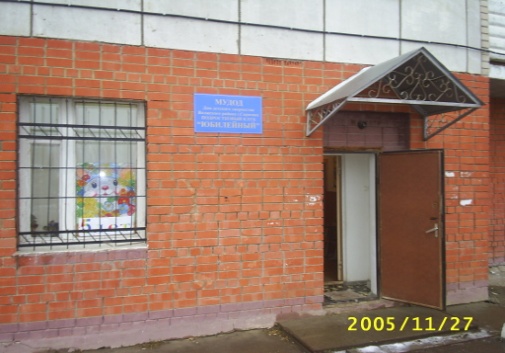 Педагог-организатор Махоркина Елена ВладимировнаРежим работы:  с 09-00 до 20-00Суббота                 с 09.00 до 19.00Воскресенье	      с 09. 00 до 15.00   Подростковый клуб «Юбилейный» основан в 1999 году.         Первыми открывали и работали в клубе: педагог-организатор Потапова Надежда Васильевна;педагоги дополнительного образования Дедова Ольга Васильевна, Медведева Зинаида Николаевна   В течение 16  лет клуб рос и развивался и на сегодняшний день в подростковом клубе «Юбилейный» работают следующие объединения:«Веснушки» - вокальное творчество для дошкольников.  Руководитель - педагог дополнительного образования высшей категории Махоркина Елена Владимировна.Студия «Улыбка» - объединение по  вокалу и проведению массовых мероприятий, игр с залом, концертных программ. Руководитель - педагог дополнительного образования I категории Марченко Ирина Валентиновна.«Фиеста» - коллектив современного и народного танца. Руководитель - педагог дополнительного образования высшей категории  Попова Анна Станиславовна;«Эдельвейс» - вокально-инструментальный ансамбль. Руководитель- педагог дополнительного образования Ходжаниязов Алишер Сатынбаевич;«Любознайка» - объединение экологической напрвленности.  Руководитель- педагог дополнительного образования Папенина Ольга Александровна;«Акварель» - объединение по ИЗО.  Руководитель – педагог дополнительного образования Журавская Александра Олеговна;    Подростковый клуб посещают жители микрорайона «Юбилейный», поселка «Новый», с/х. «Комбайн», поселка «Соколовая гора».    В 2003 году подростковый клуб «Юбилейный» занял 2  место в городском конкурсе подростковых клубов «Вместе целая страна»,   принимает участие во всех мероприятиях района, города, области. В 2005 году воспитанники клуба заняли призовые места на городской выставке художественно-прикладного творчества. В 2006 году стали лауреатами городского фестиваля-конкурса «Звездочки Саратова». В 2008 году воспитанники клуба  заняли II место во всероссийском соревновании по рукопашному бою в г. Сочи. В 2009 году воспитанница клуба Пронина Ариша получила звание «Второй вице-мисс» в районном конкурсе «Мисс Дюймовочка». В апреле 2009 года клуб участвовал в церемонии открытия филиала детской библиотеки им. А.С. Пушкина в пос. «Юбилейный». 2014 год Лауреаты Всероссийского конкурса «Хрустальный Голос России».  Все объединения клуба неоднократно награждались дипломами и почетными грамотами в различных конкурсах, соревнованиях, смотрах как районных, так и городских.Приглашаем в гости Вас,  Очень хорошо у нас!!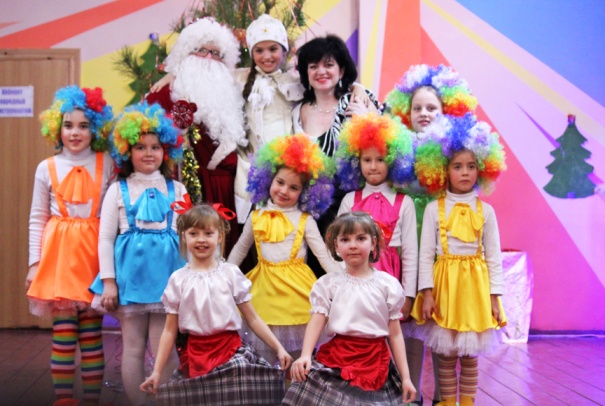 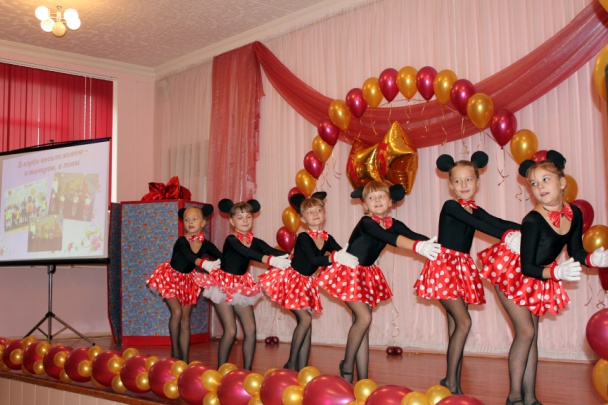        Детская студия «Улыбка»                                                                   Творческое объединениеСтудия «Улыбка» двери открывает,					«Фиеста»В волшебный мир вокального искусства 			          Если любишь танцевать,                                               Ждет и приглашает детей в возрасте от 6 до 16 лет                        Приходи к нам зажигать    от 6 до 16 лет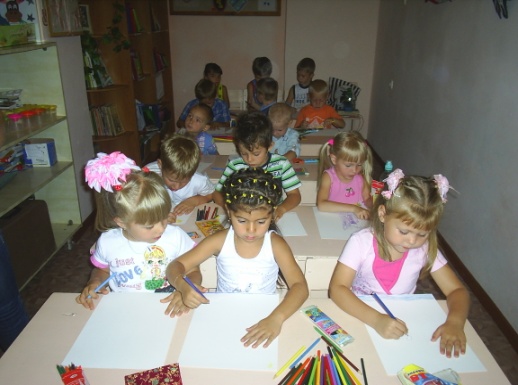 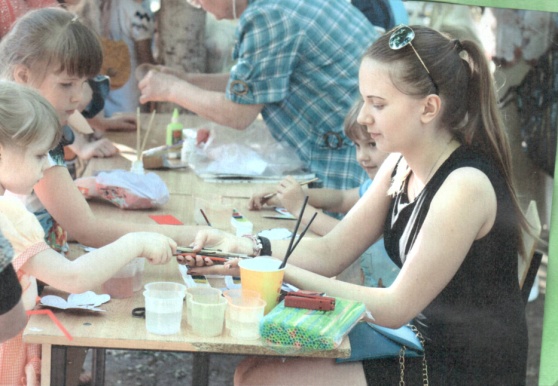 Творческое объединение				    Творческое объединение«Почемучкина школа».		                                                            «Акварель»Мы научим вас читать, петь, считать и танцевать,                      Нельзя в этом мире пройти не оставив следаЧтобы в школу вы пошли, грамотными, малыши                         Мир красок поможет Вам в этом всегда